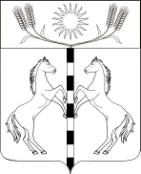 ПОСТАНОВЛЕНИЕАДМИНИСТРАЦИИ  КАНЕЛОВСКОГО СЕЛЬСКОГО ПОСЕЛЕНИЯСТАРОМИНСКОГО  РАЙОНАот 27.12.2023 г.                                                                                       № 55ст.КанеловскаяОб утверждении муниципальной программы Канеловского сельского поселения Староминского района «Дорожное хозяйство и повышение безопасности дорожного движения на территории Канеловского сельского поселения на 2024-2026 г.» В соответствии с Федеральным законом от 6 октября 2003 года № 131-ФЗ «Об общих принципах организации местного самоуправления в Российской Федерации», Федеральным законом от 8 ноября 2007 года № 257-ФЗ «Об автомобильных дорогах и дорожной деятельности в Российской Федерации и о внесении изменений в отдельные законодательные акты в Российской Федерации», статьей 179 Бюджетного кодекса Российской Федерации, и в целях оптимизации расходов бюджета поселения, с Постановлением Канеловского сельского поселения от 29.12.2022 г. №60 «О внесении изменений в Постановление Администрации Канеловского сельского поселения от 28.12.2021 г. №71», с Постановлением Канеловского сельского поселения от 03.02.2022 г. №10 «О внесении изменений в Постановление Администрации Канеловского сельского поселения от 28.12.2021 г. №71», п о с т а н о в л я ю:1. Утвердить муниципальную программу Канеловского сельского поселения Староминского района «Дорожное хозяйство и повышение безопасности дорожного движения на территории Канеловского сельского поселения» согласно приложению.2. Ведущему специалисту администрации Канеловского сельского поселения Фомиченко А.А. предусмотреть финансирование мероприятий муниципальной программы «Дорожное хозяйство и повышение безопасности дорожного движения на территории Канеловского сельского поселения» в бюджете Канеловского сельского поселения Староминского района на 2024-2026 годы.3. Специалисту 1 категории  администрации Канеловского сельского поселения Костенко М.А. разместить настоящее постановление официальном сайте администрации Канеловского сельского поселения Староминского района в информационно-телекоммуникационной сети «Интернет» https://канеловскоесп.рф/ и обнародовать. 4. Контроль за выполнением настоящего постановления оставляю за собой.5. Настоящее постановление вступает в силу со дня его обнародования и распространяется на правоотношения возникшие с 1 января 2024 года. Глава Канеловского сельского поселенияСтароминского района	 							Л.Г.ИндылоПРИЛОЖЕНИЕУТВЕРЖДЕНА постановлением администрации Канеловского сельского поселенияСтароминского районаот 27.12.2023 г.  № 55ПАСПОРТмуниципальной программы Канеловского сельского поселения Староминского района«Дорожное хозяйство и повышение безопасности дорожного движения на территории Канеловского сельского поселения» Характеристика текущего состояния и прогноз развития дорожного хозяйства и повышение безопасности дорожного движения на территории Канеловского сельского поселения Староминского района1.1. Дорожное хозяйствоЭкономика Канеловского сельского поселения напрямую зависит от эффективности работы транспортной инфраструктуры. Автомобильные дороги имеют важное хозяйственное значение для Канеловского сельского поселения. Они обеспечивают жизнедеятельность внутри поселения, по ним осуществляются автомобильные перевозки грузов, сельхозпродукции и пассажиров. Сеть автомобильных дорог обеспечивает мобильность населения и доступ к материальным ресурсам.Основное влияние на уровень аварийности на дорогах оказывают нарушения водителями транспортных средств правил дорожного движения, состояние дорожного полотна улично-дорожной сети. С целью стабилизации безопасности дорожного движения и снижения аварийности  необходимо уделять особое внимание состоянию дорожного покрытия дорожной сети, нанесению линий дорожной разметки, наличия пешеходных дорожек, дорожных знаков, пешеходных ограждений на автомобильных дорогах общего пользования местного значения.В соответствии с перечнем автомобильных дорог общего пользования, находящегося в границах Канеловского сельского поселения на территории Канеловского сельского поселения имеется 62,91 км. автомобильных дорог общего пользования местного значения, из них асфальтобетонное покрытие – 27,00 км, грунтовое покрытие – 24,00 км, гравийное покрытие – 11,91 км.Благодаря реализации мероприятий муниципальной программы  в 2020-2023 годах удалось улучшить качество предоставления транспортных услуг населению, значительно снижен рост социальной напряженности и количества обращений граждан с критикой в адрес органов местного самоуправления, а также снижен риск опасного поведения участников дорожного движения.Цели, задачи и целевые показателимуниципальной программыОсновной целью программы будет являться – развитие и содержание транспортной инфраструктуры, обеспечивающей комфортное проживание и безопасное движение граждан и автотранспорта на территории Канеловского сельского поселения. 	Условиями достижения цели программы будут являться решение следующих задач:- организация комплекса мероприятий по выполнению работ по капитальному ремонту (ремонту) и содержанию дорожного полотна автомобильных дорог общего пользования местного значения, а так же объектов улично-дорожной сети поселения; - организация комплекса мероприятий по обеспечению безопасности дорожного движения. 	Для контроля за достижением цели предлагается использовать ряд  характеризующих ее целевых показателей, которые  приведены  в  приложении № 1 к паспорту муниципальной программы.Сроки реализации данной программы 2024-2026 год.Этапы не предусмотрены.Перечень и краткое описание основных мероприятий муниципальной программыМуниципальная программа состоит из следующих основных  мероприятий:1. Повышение транспортно – эксплуатационного состояния сети автомобильных дорог общего пользования местного значения и объектов транспортной инфраструктуры.2. Обеспечение безопасности дорожного движения на территории Канеловского сельского поселенияВ рамках данных мероприятий будут реализовываться полномочия, связанные с организацией дорожной деятельности в отношении автомобильных дорог Канеловского сельского поселения, так же  формирование улично-дорожной сети Канеловского сельского поселения Староминского района, соответствующей потребностям населения, так же мероприятия по повышению безопасности дорожного движенияПеречень основных мероприятий муниципальной программы приведен в приложении № 2 к паспорту муниципальной программы.Обоснование ресурсного обеспечения муниципальной программы	Общая потребность в финансовых ресурсах для реализации мероприятий программы определяется прогнозом, исходя из нормативов затрат и расходов аналогичных видов работ в 2023 году. 	Объемы финансирования мероприятий могут уточняться в соответствии с решением о местном бюджете на соответствующий финансовый год.       Объемы финансирования мероприятий могут уточняться в соответствии с решением о местном бюджете на соответствующий финансовый год.Финансирование реализации муниципальной программы будет осуществляется за счет средств местного бюджета и на условиях софинансирования с краевым бюджетом. Субсидии из краевого бюджета бюджету Канеловского сельского поселения будут предоставляться в рамках реализации мероприятий подпрограммы «Строительство, реконструкция, капитальный ремонт и ремонт автомобильных дорог общего пользования местного значения на территории Краснодарского края» государственной программы Краснодарского края «Развитие сети автомобильных дорог Краснодарского края».5 Методика оценки эффективности реализации муниципальной программыМетодика оценки эффективности реализации муниципальной  программы представляет собой алгоритм оценки фактической эффективности в процессе реализации муниципальной программы. Оценка эффективности реализации муниципальной программы рассчитывается на основании:степени реализации основных мероприятий, включенных в муниципальную  программу; степени соответствия запланированному уровню расходов и  эффективности использования финансовых ресурсов;степени достижения целей и решения задач муниципальной программы; Оценка эффективности реализации муниципальной программы проводится специалистами администрации  Канеловского сельского поселения в срок до 1 апреля года, следующего за отчетным, на основе информации, необходимой для её проведения. 6.Механизм реализации муниципальной программы и контроль за ее выполнениемТекущее управление муниципальной программой осуществляет координатор муниципальной программы - администрация Канеловского сельского поселения Староминского района, которая:-обеспечивает разработку муниципальной программы, ее согласование с участниками муниципальной программы;-формирует структуру муниципальной программы и перечень участников муниципальной программы; -организует реализацию муниципальной программы, координацию деятельности участников муниципальной программы;-принимает решение о необходимости внесения в установленном порядке изменений в муниципальную программу;-несет ответственность за достижение целевых показателей муниципальной программы;-осуществляет подготовку предложений по объемам и источникам финансирования реализации муниципальной программы на основании предложений участников муниципальной программы; -для мониторинга реализации муниципальной программ подготавливается ежеквартальные и ежегодные отчеты предусмотренные пунктом 4.4.Порядка, абзацами следующего содержания:- координатор муниципальной программы ежеквартально, до 20 числа месяца, следующего за отчетным кварталом, предоставляет в администрацию заполненные отчетные формы ежеквартального мониторинга реализации муниципальной программы; -координатор муниципальной программы ежегодно, до 15 февраля года, следующего за отчетным годом, направляет в администрацию Канеловского сельского поселения Староминского района, заполненные отчетные формы ежегодного мониторинга с пояснительной запиской (докладом) о ходе реализации муниципальной программы. Администрация Канеловского сельского поселения Староминского района ежегодно, в срок до 1 апреля года, следующего за отчетным проводит оценку эффективности реализации муниципальной программы в соответствии с установленным порядком (Приложение 3).Контроль исполнения муниципальной программы осуществляет глава Канеловского сельского поселения Староминского района.Специалист 1 категории администрации Канеловского сельского поселения Староминского района                                                                          З.Э.КлипаньПРИЛОЖЕНИЕ  №1к паспорту муниципальной программы«Дорожное хозяйство и повышение безопасности дорожного движения на территории Канеловского сельского поселения»Целевые показатели муниципальной программы«Дорожное хозяйство и повышение безопасности дорожного движения на территории Канеловского сельского поселения» Специалист 1 категории администрации Канеловского сельского поселения  Староминского района                                                                                                                                                         З.Э.Клипань                                                                                                                ПРИЛОЖЕНИЕ № 2                                            к паспорту муниципальной программы                                              «Дорожное хозяйство и повышение безопасности                                                дорожного движения на территории                                                    Канеловского сельского поселения»  Перечень основных мероприятий муниципальной программы«Дорожное хозяйство и повышение безопасности дорожного движения на территории  Канеловского сельского поселения» Специалист 1 категорииКанеловского сельского поселенияСтароминского района                                                                                                                                                         З.Э.КлипаньПроведения оценки эффективности реализации муниципальной программы «Молодежь Канеловского сельского поселения Староминского района»1.1. Проведения оценки эффективности реализации муниципальных программ Канеловского сельского поселения Староминского района определяет правила и критерии оценки эффективности реализации муниципальных программ Канеловского сельского поселения Староминского района(далее - Программ), позволяющие определить степень достижения целей и задач в зависимости от конечных результатов.1.2. Оценка Программ проводится администрацией Канеловского сельского поселения Староминского района  ежегодно в срок до 1 апреля года, следующего за отчетным. 1.3. По результатам указанной оценки администрацией Канеловского сельского поселения Староминского района может быть принято решение о необходимости прекращения или об изменении начиная с очередного финансового года ранее утвержденной муниципальной программы, в том числе необходимости изменения объема бюджетных ассигнований на финансовое обеспечение реализации муниципальной программы.1.4. Оценка эффективности реализации Программы проводится по критериям, установленным пунктом 2 Порядка.1.5. По результатам оценки эффективности реализации Программы присваивается рейтинг эффективности Программы (R) в отчетном году:1) высокая эффективность Программы - при 9,0 >=R = 10;2) достаточная эффективность Программы - при 8,9 >= R >= 6;3) низкая эффективность Программы - при 5,9 >= R >= 4;4) неэффективная реализация Программы при R < 3,9.1.6. Рейтинг эффективности Программы рассчитывается на основе балльных оценок по критериям с учетом их весовых коэффициентов по формуле:R= SUM (Yi x Bi),где: Yi - весовой коэффициент i-ro критерия;Bi- балльная оценка, присвоенная Программе по i-му критериюСистема критериев, применяемая для оценки эффективности муниципальной ПрограммыСпециалист 1 категории  администрацииКанеловского сельского поселенияСтароминского района							                                                                                   З.Э.КлипаньЛИСТ СОГЛАСОВАНИЯпроекта постановления администрации Канеловского сельского поселения Староминского района от 27.12.2023 г. № 55                                                              Об утверждении муниципальной программы Канеловского сельского поселения Староминского района «Дорожное хозяйство и повышение безопасности дорожного движения на территории Канеловского сельского поселения на 2024-2026 г.» Проект внесен:Специалист 1 категории администрации Канеловского сельского поселенияСтароминского района                                                            З. Э. Клипань                                                                                                _____________2023 г.Проект согласован:Ведущий специалист администрации Канеловского сельского поселенияСтароминского района                                                             А.А.Фомиченко                                                                                                   ___________2023 г.Проект согласован:специалист 1 категорииадминистрации Канеловского сельского поселенияСтароминского района                                                                М.А.Костенко                                                                                                  ___________2023 гКоординатор муниципальной программыКоординатор подпрограммУчастники муниципальнойпрограммыадминистрация Канеловского сельского поселения Староминского районане предусмотренадминистрация Канеловского сельского поселения Староминского районаПодпрограммымуниципальной программы                       не предусмотреныЦели муниципальной программыРазвитие и содержание транспортной инфраструктуры, обеспечивающей комфортное проживание и безопасное движение граждан и автотранспорта на территории Канеловского сельского поселения.Этапы и сроки  реализации муниципальной программы Этапы не предусмотрены Сроки реализации 2024 -2026годы Объемы и источники финансированиямуниципальной программыОбщий объем бюджетных ассигнований  необходимых на реализацию мероприятий муниципальной программы составляет  15 426,2 тыс. рублей,в том числе по годам реализации:2024 год -  4 911,0 тыс. рублей2025 год –5 153,9 тыс. рублей2026 год –5 361,3 тыс. рублейГоды реализацииОбъемы финансирования, тыс. рублейОбъемы финансирования, тыс. рублейОбъемы финансирования, тыс. рублейОбъемы финансирования, тыс. рублейОбъемы финансирования, тыс. рублейОбъемы финансирования, тыс. рублейОбъемы финансирования, тыс. рублейОбъемы финансирования, тыс. рублейОбъемы финансирования, тыс. рублейОбъемы финансирования, тыс. рублейОбъемы финансирования, тыс. рублейОбъемы финансирования, тыс. рублейГоды реализацииВсегоВсегоВсегоВсегов разрезе источников финансированияв разрезе источников финансированияв разрезе источников финансированияв разрезе источников финансированияв разрезе источников финансированияв разрезе источников финансированияв разрезе источников финансированияв разрезе источников финансированияГоды реализацииВсегоВсегоВсегоВсегоместные бюджетыместные бюджетыкраевой бюджеткраевой бюджетфедеральный бюджетфедеральный бюджетфедеральный бюджетвнебюджетные источники1222233445556Отдельные мероприятия муниципальной программы  «Дорожное хозяйство и повышение безопасности дорожного движения на территории Канеловского  сельского поселения Староминского района»Отдельные мероприятия муниципальной программы  «Дорожное хозяйство и повышение безопасности дорожного движения на территории Канеловского  сельского поселения Староминского района»Отдельные мероприятия муниципальной программы  «Дорожное хозяйство и повышение безопасности дорожного движения на территории Канеловского  сельского поселения Староминского района»Отдельные мероприятия муниципальной программы  «Дорожное хозяйство и повышение безопасности дорожного движения на территории Канеловского  сельского поселения Староминского района»Отдельные мероприятия муниципальной программы  «Дорожное хозяйство и повышение безопасности дорожного движения на территории Канеловского  сельского поселения Староминского района»Отдельные мероприятия муниципальной программы  «Дорожное хозяйство и повышение безопасности дорожного движения на территории Канеловского  сельского поселения Староминского района»Отдельные мероприятия муниципальной программы  «Дорожное хозяйство и повышение безопасности дорожного движения на территории Канеловского  сельского поселения Староминского района»Отдельные мероприятия муниципальной программы  «Дорожное хозяйство и повышение безопасности дорожного движения на территории Канеловского  сельского поселения Староминского района»Отдельные мероприятия муниципальной программы  «Дорожное хозяйство и повышение безопасности дорожного движения на территории Канеловского  сельского поселения Староминского района»Отдельные мероприятия муниципальной программы  «Дорожное хозяйство и повышение безопасности дорожного движения на территории Канеловского  сельского поселения Староминского района»Отдельные мероприятия муниципальной программы  «Дорожное хозяйство и повышение безопасности дорожного движения на территории Канеловского  сельского поселения Староминского района»Отдельные мероприятия муниципальной программы  «Дорожное хозяйство и повышение безопасности дорожного движения на территории Канеловского  сельского поселения Староминского района»Отдельные мероприятия муниципальной программы  «Дорожное хозяйство и повышение безопасности дорожного движения на территории Канеловского  сельского поселения Староминского района»Основное мероприятие № 1 « Повышение транспортно – эксплуатационного состояния сети автомобильных дорог общего пользования местного значения и объектов транспортной инфраструктуры »Основное мероприятие № 1 « Повышение транспортно – эксплуатационного состояния сети автомобильных дорог общего пользования местного значения и объектов транспортной инфраструктуры »Основное мероприятие № 1 « Повышение транспортно – эксплуатационного состояния сети автомобильных дорог общего пользования местного значения и объектов транспортной инфраструктуры »Основное мероприятие № 1 « Повышение транспортно – эксплуатационного состояния сети автомобильных дорог общего пользования местного значения и объектов транспортной инфраструктуры »Основное мероприятие № 1 « Повышение транспортно – эксплуатационного состояния сети автомобильных дорог общего пользования местного значения и объектов транспортной инфраструктуры »Основное мероприятие № 1 « Повышение транспортно – эксплуатационного состояния сети автомобильных дорог общего пользования местного значения и объектов транспортной инфраструктуры »Основное мероприятие № 1 « Повышение транспортно – эксплуатационного состояния сети автомобильных дорог общего пользования местного значения и объектов транспортной инфраструктуры »Основное мероприятие № 1 « Повышение транспортно – эксплуатационного состояния сети автомобильных дорог общего пользования местного значения и объектов транспортной инфраструктуры »Основное мероприятие № 1 « Повышение транспортно – эксплуатационного состояния сети автомобильных дорог общего пользования местного значения и объектов транспортной инфраструктуры »Основное мероприятие № 1 « Повышение транспортно – эксплуатационного состояния сети автомобильных дорог общего пользования местного значения и объектов транспортной инфраструктуры »Основное мероприятие № 1 « Повышение транспортно – эксплуатационного состояния сети автомобильных дорог общего пользования местного значения и объектов транспортной инфраструктуры »Основное мероприятие № 1 « Повышение транспортно – эксплуатационного состояния сети автомобильных дорог общего пользования местного значения и объектов транспортной инфраструктуры »Основное мероприятие № 1 « Повышение транспортно – эксплуатационного состояния сети автомобильных дорог общего пользования местного значения и объектов транспортной инфраструктуры »202420244 000,04 000,04 000,04 000,04 000,04 000,00,00,00,00,00,0202520254 100,04 100,04 100,04 100,04 100,04 100,00,00,00,00,00,0202620264 324,74 324,74 324,74 324,74 324,74 324,70,00,00,00,00,0Всего по основному мероприятию №1Всего по основному мероприятию №112 424,712 424,712 424,712 424,712 424,712 424,70,00,00,00,00,0Основное мероприятие № 2 «Повышение безопасности дорожного движения на территории Канеловского сельского поселения»Основное мероприятие № 2 «Повышение безопасности дорожного движения на территории Канеловского сельского поселения»Основное мероприятие № 2 «Повышение безопасности дорожного движения на территории Канеловского сельского поселения»Основное мероприятие № 2 «Повышение безопасности дорожного движения на территории Канеловского сельского поселения»Основное мероприятие № 2 «Повышение безопасности дорожного движения на территории Канеловского сельского поселения»Основное мероприятие № 2 «Повышение безопасности дорожного движения на территории Канеловского сельского поселения»Основное мероприятие № 2 «Повышение безопасности дорожного движения на территории Канеловского сельского поселения»Основное мероприятие № 2 «Повышение безопасности дорожного движения на территории Канеловского сельского поселения»Основное мероприятие № 2 «Повышение безопасности дорожного движения на территории Канеловского сельского поселения»Основное мероприятие № 2 «Повышение безопасности дорожного движения на территории Канеловского сельского поселения»Основное мероприятие № 2 «Повышение безопасности дорожного движения на территории Канеловского сельского поселения»Основное мероприятие № 2 «Повышение безопасности дорожного движения на территории Канеловского сельского поселения»Основное мероприятие № 2 «Повышение безопасности дорожного движения на территории Канеловского сельского поселения»2024202420241721,51721,51721,51721,51721,50,00,00,00,00,0202520252025680,0680,0680,0680,0680,00,00,00,00,00,0202620262026600,0600,0600,0600,0600,00,00,00,00,00,0Всего по основному        мероприятию№2Всего по основному        мероприятию№2Всего по основному        мероприятию№2Всего по основному        мероприятию№23 001,53 001,53 001,53 001,50,00,00,00,00,0Общий объем финансирования по муниципальной программеОбщий объем финансирования по муниципальной программеОбщий объем финансирования по муниципальной программеОбщий объем финансирования по муниципальной программеОбщий объем финансирования по муниципальной программеОбщий объем финансирования по муниципальной программеОбщий объем финансирования по муниципальной программеОбщий объем финансирования по муниципальной программеОбщий объем финансирования по муниципальной программеОбщий объем финансирования по муниципальной программеОбщий объем финансирования по муниципальной программеОбщий объем финансирования по муниципальной программеОбщий объем финансирования по муниципальной программе2024202420244 911,04 911,04 911,04 911,04 911,00,00,00,00,00,02025202520255 153,95 153,95 153,95 153,95 153,90,00,00,00,00,02026202620265 361,35 361,35 361,35 361,35 361,30,00,00,00,00,0Всего по программеВсего по программеВсего по программе15 426,215 426,215 426,215 426,215 426,20,00,00,00,0»0,0»№п/пНаименование целевого показателяЕдиницаизмеренияЕдиницаизмеренияЗначение показателейЗначение показателейЗначение показателей№п/пНаименование целевого показателяЕдиницаизмеренияЕдиницаизмерения2024 год2025 год2026 год12334561.Муниципальная программа «Дорожное хозяйство и повышение безопасности дорожного движения на территории Канеловского сельского поселения»Муниципальная программа «Дорожное хозяйство и повышение безопасности дорожного движения на территории Канеловского сельского поселения»Муниципальная программа «Дорожное хозяйство и повышение безопасности дорожного движения на территории Канеловского сельского поселения»Муниципальная программа «Дорожное хозяйство и повышение безопасности дорожного движения на территории Канеловского сельского поселения»Муниципальная программа «Дорожное хозяйство и повышение безопасности дорожного движения на территории Канеловского сельского поселения»Муниципальная программа «Дорожное хозяйство и повышение безопасности дорожного движения на территории Канеловского сельского поселения»1.1Целевой показатель:Снижение количества дорожно-транспортных происшествийЦелевой показатель:Снижение количества дорожно-транспортных происшествий%100%100%100%1.2Целевой показатель:Протяженность грейдированных дорог Целевой показатель:Протяженность грейдированных дорог км62,162,162,11.3Целевой показатель:Протяженность дорог с асфальтобетонным покрытиемЦелевой показатель:Протяженность дорог с асфальтобетонным покрытиемкм2727271.4Целевой показатель:Протяженность отремонтированных участков дорог с асфальтобетонным покрытиемЦелевой показатель:Протяженность отремонтированных участков дорог с асфальтобетонным покрытием км5441.5Целевой показатель:Протяженность отремонтированных участков дорог с  гравийным покрытиемЦелевой показатель:Протяженность отремонтированных участков дорог с  гравийным покрытиемкм8,75,43,63,61.6Целевой показатель:Протяженность отремонтированных тротуаров с асфальтобетонным покрытиемЦелевой показатель:Протяженность отремонтированных тротуаров с асфальтобетонным покрытиемкм0,50,50,60,6№п/пНаименование мероприятийПредполагаемый объем финансирования,(руб.)Ожидаемые результаты,кмГод реализации мероприятия124561Реконструкция, строительство уличного освещения. 1 001 500,0052024 - 2026г.2Нанесение горизонтальной дорожной разметки по ул. Ленина от ул. Калинина до ЖД вокзала.2 000 000,002,2802024-2026г.3Оплата за потребление электроэнергии по уличному освещению на Территории Канеловского сельского поселения2 000 000,002024 -2026 г.5Грейдирование 2 000 000,00502024-2026г.6Приобретение (поставка) гравийно-песчаной смеси для ремонта улично-дорожной сети в ст-це Канеловской 7 424 700,0017,72024- 2026г.7Содеражание автодороги в осенне-зимний период1000 000,00202024 - 2026г.ИтогоИтого15 426 200,00Приложение № 3к паспорту муниципальной программы «Дорожное хозяйство и повышение безопасности дорожного движения на территории Канеловского сельского поселения»Nп/пОбозначение критерия (Х)Весовой коэффициент (Y)Формулировка критерияГрадацияБальная оценка (В)1234561XIY1 = 0,2Достижение целевых показателей1. Все показатели целей соответствуют или выше предусмотренных Программой101XIY1 = 0,2Достижение целевых показателей2. Более 80% показателей целей соответствуют или выше предусмотренных Программой61XIY1 = 0,2Достижение целевых показателей3. От 50 до 79% показателей целей соответствуют или выше предусмотренных Программой31XIY1 = 0,2Достижение целевых показателей4.Менее 50% показателей целей соответствуют или выше предусмотренных Программой02Х2Y2 = 0,2Качество годового отчета о реализации программы1.Отчет полностью соответствует установленным требованиям102Х2Y2 = 0,2Качество годового отчета о реализации программы2.Отчет содержит существенные отступления от установленных требований42Х2Y2 = 0,2Качество годового отчета о реализации программы3. Отчет не соответствует установленным требованиям и возвращен на переработку03ХЗY3 = 0,1Освоение средств районного бюджета (кроме экономии от проведения торгов и запросов котировок)1. Средства освоены на 100%103ХЗY3 = 0,1Освоение средств районного бюджета (кроме экономии от проведения торгов и запросов котировок)2. Средства освоены от 85 до 100%63ХЗY3 = 0,1Освоение средств районного бюджета (кроме экономии от проведения торгов и запросов котировок)3. Средства освоены менее чем на 85%04Х4Y4 = 0,3Освоение средств, предусмотренных бюджетами всех уровней (отношение кассовых расходов к объему ассигнований на реализацию Программы, предусмотренному бюджетами)1. Освоение 100%104Х4Y4 = 0,3Освоение средств, предусмотренных бюджетами всех уровней (отношение кассовых расходов к объему ассигнований на реализацию Программы, предусмотренному бюджетами)2. Освоение от 75 до 100%84Х4Y4 = 0,3Освоение средств, предусмотренных бюджетами всех уровней (отношение кассовых расходов к объему ассигнований на реализацию Программы, предусмотренному бюджетами)3. Освоение от 50 до 75%54Х4Y4 = 0,3Освоение средств, предусмотренных бюджетами всех уровней (отношение кассовых расходов к объему ассигнований на реализацию Программы, предусмотренному бюджетами)4. Освоение менее 50%05Х6Y6 = 0,1Выполнение мероприятий, предусмотренных в Программе1. Выполнены 100% мероприятий105Х6Y6 = 0,1Выполнение мероприятий, предусмотренных в Программе2. Выполнены от 80 до 99% мероприятий65Х6Y6 = 0,1Выполнение мероприятий, предусмотренных в Программе3. Выполнены от 65 до 79% мероприятий35Х6Y6 = 0,1Выполнение мероприятий, предусмотренных в Программе4. Выполнены менее 65% предусмотренных в Программе мероприятий06Х7Y7 = 0,1Достижение показателей эффективности (в зависимости от специфики Программы)1. Достигнуты 100% показателей эффективности106Х7Y7 = 0,1Достижение показателей эффективности (в зависимости от специфики Программы)2. Достигнуты от 85 до 99% показателей эффективности66Х7Y7 = 0,1Достижение показателей эффективности (в зависимости от специфики Программы)3. Достигнуты от 50 до 84% показателей эффективности36Х7Y7 = 0,1Достижение показателей эффективности (в зависимости от специфики Программы)4. Представлены показатели эффективности, не установленные в утвержденной Программе36Х7Y7 = 0,1Достижение показателей эффективности (в зависимости от специфики Программы)5. Достигнуты менее 50% показателей эффективности либо показатели эффективности не представлены0